Valuing Community-Led Design Final Workshop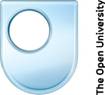 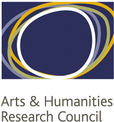 1 May 2013Orange Room, Moseley ExchangeAgenda10:30-11:00 		Arrivals11:00-11:15 		Introduction and project overview11:15-12:15 		Workshop 1: sharing experiences12:15-13:15 		Lunch and poster viewing13:15-14:15 		Workshop 2: barriers and opportunities of CLD14:15-14:30 		Break14:30-15:30		Workshop 3: future research directions15:30-16:00		Closing remarks 